KVINDER I SORT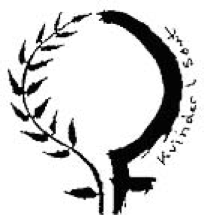 Asylbørn er krigens ofre Det er vores ansvarNej til dansk krigsdeltagelseFå de danske børn hjem fra de kurdiske lejre i SyrienKnapt 30 børn befinder sig i de kurdiske teltlejre Al-Roj og Al-hol i Syrien sammen med deres mødre. De flest er små, under 6 år.Der er tale om lejre præget at vold og voldtægter, mangel på mad, medicin og sanitære faciliteter. Børnene er alvorligt traumatiserede og børne- dødeligheden høj.Børnene har dansk statsborgerskab. FN påpeger Danmarks pligt til at hjem- tage dem, således som flere andre lande f.eks. Norge, Finland og Tyskland har gjort.Alligevel nægter den danske regering med henvisning til børnenes mødre som ISIL-støtter. Men børn skal ikke undgælde for deres forældres gerninger. Og traumatiserede børn skal ikke skilles fra deres mødre. Børnene skal sikres omsorg i Danmark, og deres mødre stilles for danske domstole.PET påtaler endvidere risikoen for radikalisering af børnene ved at lade dem vokse op under de umenneskelige betingelser i lejreneDanmark har som krigsførende i Mellemøsten et medansvar for destabilise- ring af hele regionen.Danmark har et ansvar for alle danske børn - også børnene i de syriske lejre. Få dem hjem nu sammen med deres mødre.Kvinder i Sort, København, 5. marts 2021Støt borgerforslaget Hjælp børnene fra AL-HOL LEJERN i Syrien hjem - Det er Aldrig børnenes skyld:https://www.borgerforslag.dk/se-og-stoet-forslag/?Id=FT-06540Støt underskriftsindsamlingen https://www.skrivunder.net/de_danske_born_hjemKVINDER I SORTAsylbørn er krigens ofre Det er vores ansvar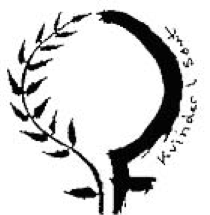 Nej til dansk krigsdeltagelseFå de danske børn hjem fra de kurdiske lejre i SyrienKnapt 30 børn befinder sig i de kurdiske teltlejre Al-Roj og Al-hol i Syrien sammen med deres mødre. De flest er små, under 6 år.Der er tale om lejre præget at vold og voldtægter, mangel på mad, medicin og sanitære faciliteter. Børnene er alvorligt traumatiserede og børne- dødeligheden høj.Børnene har dansk statsborgerskab. FN påpeger Danmarks pligt til at hjem- tage dem, således som flere andre lande f.eks. Norge, Finland og Tyskland har gjort.Alligevel nægter den danske regering med henvisning til børnenes mødre som ISIL-støtter. Men børn skal ikke undgælde for deres forældres gerninger. Og traumatiserede børn skal ikke skilles fra deres mødre. Børnene skal sikres omsorg i Danmark, og deres mødre stilles for danske domstole.PET påtaler endvidere risikoen for radikalisering af børnene ved at lade dem vokse op under de umenneskelige betingelser i lejreneDanmark har som krigsførende i Mellemøsten et medansvar for destabilise- ring af hele regionen.Danmark har et ansvar for alle danske børn - også børnene i de syriske lejre. Få dem hjem nu sammen med deres mødre.Kvinder i Sort, København, 5. marts 2021Støt borgerforslaget Hjælp børnene fra AL-HOL LEJERN i Syrien hjem - Det er Aldrig børnenes skyld:ttps://www.borgerforslag.dk/se-og-stoet-forslag/?Id=FT-06540Støt underskriftsindsamlingen https://www.skrivunder.net/de_danske_born_hjem